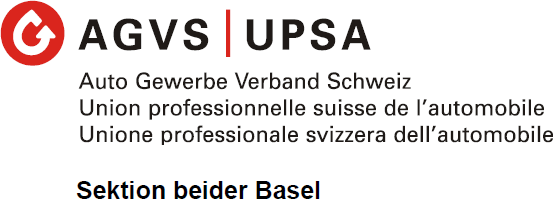 Berufsbildner - KoordinatenHerzlichen Dank für die Übermittlung der Koordinaten Ihres Berufsbildners / Ihrer Berufsbildnerin:Name / Vorname	FirmaAdressePLZ/OrtTelE-MailOrt/DatumUnterschriftBitte senden Sie uns das Formular bis 30. Juli 2024 an info@agvsbsbl.ch zurück.AGVS-Sektion beider Basel Hauptstrasse 11, 4450 Sissachinfo@agvsbsbl.chwww.agvsbsbl.ch